                                                         Мои интересы и увлечения1. Как тебя зовут? Сколько тебе лет и где ты живёшь?__________________________________________________________________________________2. Какой предмет в школе самый любимый?  Почему?__________________________________________________________________________________3. Твой любимый кинофильм или мультфильм?____________________________________4. Любимое время года? Почему?_________________________________________________5.  Какое блюдо ты готов есть всегда?_______________________________6. Твой любимый цвет?___________________________________________7. С кем ты дружишь?____________________________________________8. Какую одежду ты предпочитаешь?_______________________________9. Любимая игра (не электронная!!!)?_______________________________10. Чем ты можешь быть интересен для других?_____________________________________________________________________________________11. Какую книгу ты сейчас читаешь? Кто автор?_____________________________________________________________________________________12. Твой любимый герой книг, кинофильма?_________________________13. Любимый вид спорта?_________________________________________14. Думал ли ты, кем хочешь стать, когда вырастешь? Почему?_________________________________________15. Какую музыку ты любишь? Есть ли любимый исполнитель или группа?_________________________________________________________16. Что тебе НЕ нравится в твоем характере?_________________________17. За что ты уважаешь других людей?______________________________18. Чего ты боишься больше всего?_________________________________19. Когда ты бываешь счастлив?________________________________ ___Диагностика конфликтности( Тест В.Ф. Ряховского «Самооценка конфликтности»)          Инструкция: выполните тест, который поможет определить степень вашей конфликтности. Вам необходимо оценить по 7-бальной шкале, насколько в вас представлено каждое из перечисленных свойств. Семь баллов означает, что в вашем поведении всегда проявляется свойство, описанное в левой части таблицы, 1 балл – для вас характерно поведение, описанное в правой части. Обработка и интерпретация результатовПодсчитывается суммарное количество баллов.Менее 15 баллов. Для вас свойственно избегать конфликтных ситуаций. Вы предпочитаете отказаться от своих интересов, лишь бы избежать какой-либо напряжённости в отношениях. Так можно потерять уважение окружающих.15 – 30 баллов. Конфликтность не выражена. Вы тактичны, не любите конфликтов. Если же вам приходится вступать в спор, вы всегда учитываете, как это может отразиться на ваших взаимоотношениях с окружающими.31 – 50 баллов. Конфликтность выражена слабо. Вы умеете сглаживать конфликты и избегать критических ситуаций, но при необходимости готовы решительно отстаивать свои интересы.51 – 60 баллов. Выраженная конфликтность. Вы настойчиво отстаиваете своё мнение, даже если это может отрицательно повлиять на ваши взаимоотношения с окружающими. За что вас не всегда любят, но зато уважают.Свыше 60 баллов. Высокая степень  конфликтности. Зачастую вы сами ищите повод для споров. Не обижайтесь, если вас будут считать любителем поскандалить. Лучше задумайтесь о своём поведении.Диагностика конфликтности( Тест В.Ф. Ряховского «Самооценка конфликтности»)Диагностические критерии агрессивности у ребенка (анкета)1. Временами кажется, что в него вселился злой дух..
2. Он не может промолчать, когда чем-то недоволен.
3. Когда кто-то причиняет ему зло, он обязательно старается отплатить тем же.
4. Иногда ему без всякой причины хочется выругаться.
5. Бывает, что он с удовольствием ломает игрушки, что-то разбивает, потрошит.
6. Иногда он так настаивает на чем-то, что окружающие теряют терпение.
7. Он не прочь подразнить животных.
8. Переспорить его трудно.
9. Очень сердится, когда ему кажется, что кто-то над ним подшучивает.
10. Иногда у него вспыхивает желание сделать что-то плохое, шокирующее окружающих.
11. В ответ на обычные распоряжения стремится сделать все наоборот.
12. Часто не по возрасту ворчлив.
13. Воспринимает себя как самостоятельного и решительного.
14. Любит быть первым, командовать, подчинять себе других.
15. Неудачи вызывают у него сильное раздражение, желание найти виноватых.
16. Легко ссорится, вступает в драку.
17. Старается общаться с младшими и физически более слабыми.
18. У него нередки приступы мрачной раздражительности.
19. Не считается со сверстниками, не уступает, не делится.
20. Уверен, что любое задание выполнит лучше всех.Положительный ответ на каждое предложенное утверждение оценивается в 1 балл.
Высокая агрессивность – 15 - 20 баллов.
Средняя агрессивность –7 - 14 баллов.
Низкая агрессивность –1 - 6 баллов.
Мы приводим данные критерии дляДиагностическая методика. «Дом, в котором я живу»Учащимся класса предлагается построить на листке бумаги многоэтажный дом и заселить его значимыми для них людьми. Это могут быть и одноклассники и друзья, и родители, и родственники. Такая диагностика поможет изучить привязанность учащихся друг другу, к родным и близким людям, к товарищам.Диагностика № 3. «Мое состояние»Ребятам предлагается вглядеться в 16 символов. Эти символы объединены в четыре группы: движение, спокойствие, уверенность, неуверенность. Из каждой группы символов нужно выбрать по одному, который лучше всего передает состояние движения, спокойствия, уверенности и неуверенности. Каждая группа символов изображается на доске и имеет буквенное обозначение. На своих листочках ребята записывают буквы выбранного символа. 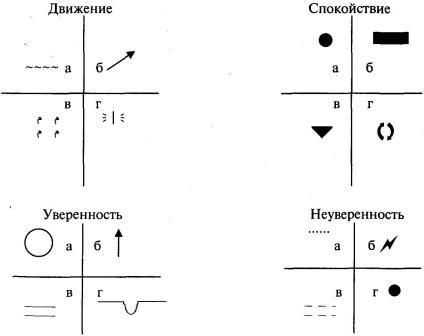 Затем можно перейти к подсчету результатов:Интерпретация результатов выглядит так:от 0 до 13 очков: Твое поведение зависит от окружающих. Ты легко падаешь духом, с трудом занимается тем, что тебе не нравится. На тебя оказывает влияние окружающая обстановка. Ты не всегда являешься хозяином своих решений, зависишь от настроения своего и чужого, бываешь слишком эмоционален.от 14 до 20 очков: Ты плывешь по течению, но пытаешься найти себя. Ты умеешь критически мыслить и окружающие не могут повлиять на тебя, не имея аргументов. Если принятое тобою решение тебе вредит, по можешь от него отказаться.от 21 до 27очков: Ты считаешь себя непогрешимым, но пытаешься найти золотую середину между собственными взглядами, убеждениями и жизненными ситуациями. Хорошо развитая интуиция помогает выбирать первый путь и принимать верное решение.от 28 до 34 очков: Тебе трудно отказываться от своих принципов и от своих решений. Ты умеешь быть упорным, но с трудом признаешь превосходство других над собой. Ты являешься достаточно избирательным человеком.от 35 до 40 очков: Ты всегда строго следуешь поставленной цели. Ты можешь совершать безрассудные поступки из-за собственного упрямства. У тебя всегда на все свое мнение, тебя трудно переубедить.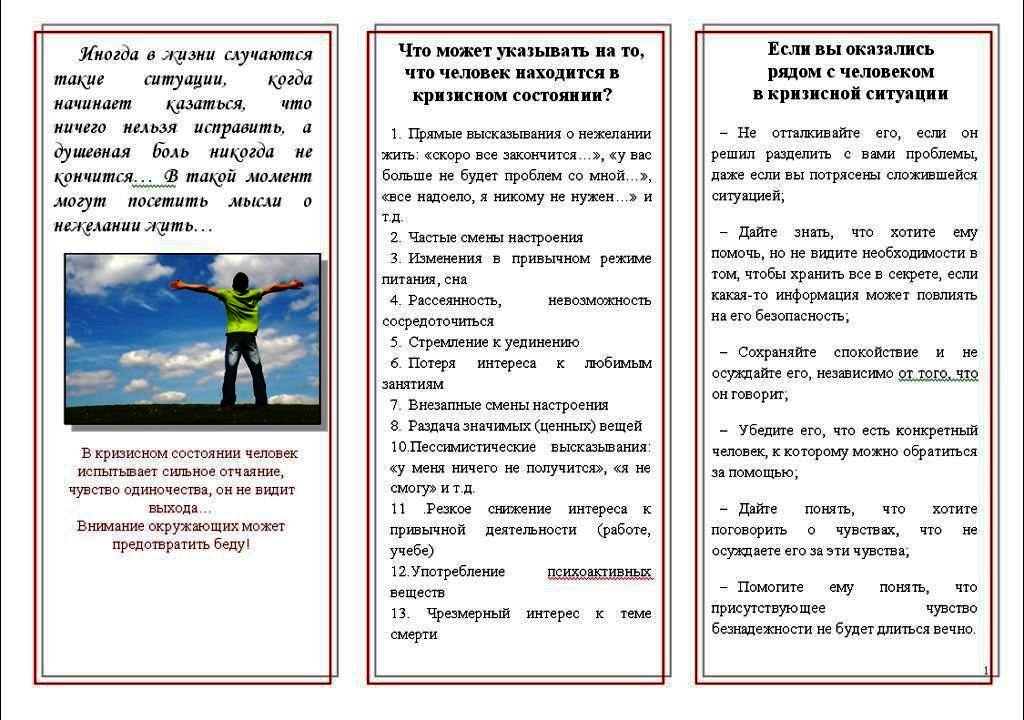 1Рвётесь в спор7654321Уклоняетесь от спора2Свои выводы сопровождаете тоном, не терпящим возражений7654321Свои выводы сопровождаете извиняющимся тоном3Считаете, что добьётесь своего, если будете возражать7654321Считаете, что если будете возражать, то не добьётесь своего4Не обращаете внимания на то, что другие не принимают твоих доводов7654321Сожалеете, если видите, что другие не принимают твоихдоводов5Спорные вопросы обсуждаете в присутствии оппонента7654321Рассуждаете о спорных вопросах в отсутствии оппонента6Не смущаетесь, если попадаете в напряжённую обстановку7654321В напряжённой обстановке чувствуете себя неловко7Считаете, что в споре надо проявлять свой характер7654321Считаете, что в споре не нужно демонстрировать свои эмоции8Не уступаете в спорах7654321Уступаете в спорах9Считаете, что люди легко выходят из конфликта7654321Считаете, что люди с трудом выходят из конфликта10Если «взрываетесь», то считаете, что без этого нельзя7654321Если «взрываетесь», то вскоре ощущаете чувство виныДвижениеСпокойствие Уверенность неуверенностьА-4А-10А-10А-10Б-8Б-8Б-8Б-8В-2В-2В-6В-2Г-10Г-4Г-2Г-6